SATURDAY, 11 March 20230730 – Adult and Cadet staff meeting (All staff must arrive at or before this time)0830 – Cadet Arrival0830 - Immediate change into Service Dress Blues0900 – ANNUAL INSPECTION    1130 - Change back into NWU1145 – Depart for Chow1200 – Chow1230 – Depart from Chow1245 – Recruit Orientation (Month 1) and Flag Ship (Finalized list of attendees and practice)1730 – Depart for Chow 1745 – Chow 1815 – Depart for Nautilus space1830 – Change into PT gear, popcorn, & Movie2130 – Free Time/Study Time/Communications2200 – TapsSUNDAY, 12 March 20230600 – Reveille0615 – PRT/PT0730 – Depart for Nautilus Spaces0745 – Reset Classroom0850 – Depart for Chow0900 – Chow0945 – Depart for Nautilus Space1000 – Recruit Orientation (Month 1) and Flag Ship (Finalized list of attendees and practice)1150 – Depart for Chow1200 – Chow1245 – Depart for Nautilus Spaces1300 – Sweepers and walk through with a chief and staff that everything is 100%1400 – Announcements, Awards and Promotions 1500 – DeparturePLAN OF THE DAYPLAN OF THE DAYPLAN OF THE DAYPLAN OF THE DAYThe Plan of the Day is an official document of Nautilus (SSN-571) Division and Training Ship Nathan Hale. Its contents reflect current orders of the Commanding Officer and official unit announcements. All Division personnel are responsible for reading and understanding the information contained herein. Parents and guardians of Cadets are encouraged to read the Plan of the Day and to make note of meeting days and special announcements that may affect personal schedules.The Plan of the Day is an official document of Nautilus (SSN-571) Division and Training Ship Nathan Hale. Its contents reflect current orders of the Commanding Officer and official unit announcements. All Division personnel are responsible for reading and understanding the information contained herein. Parents and guardians of Cadets are encouraged to read the Plan of the Day and to make note of meeting days and special announcements that may affect personal schedules.The Plan of the Day is an official document of Nautilus (SSN-571) Division and Training Ship Nathan Hale. Its contents reflect current orders of the Commanding Officer and official unit announcements. All Division personnel are responsible for reading and understanding the information contained herein. Parents and guardians of Cadets are encouraged to read the Plan of the Day and to make note of meeting days and special announcements that may affect personal schedules.The Plan of the Day is an official document of Nautilus (SSN-571) Division and Training Ship Nathan Hale. Its contents reflect current orders of the Commanding Officer and official unit announcements. All Division personnel are responsible for reading and understanding the information contained herein. Parents and guardians of Cadets are encouraged to read the Plan of the Day and to make note of meeting days and special announcements that may affect personal schedules.11-12 March 202311-12 March 202311-12 March 202311-12 March 2023LTJG Keith H Cross, USNSCCCOMMANDING OFFICER
203-228-3622LTJG Keith H Cross, USNSCCCOMMANDING OFFICER
203-228-3622LTJG Keith H Cross, USNSCCCOMMANDING OFFICER
203-228-3622LT Jacob Covey, USNSCC
EXECUTIVE OFFICER609-207-9386CPO Joe Whiteside, USNSCC
DIVISION CHIEFCPO Joe Whiteside, USNSCC
DIVISION CHIEFCPO Joe Whiteside, USNSCC
DIVISION CHIEFCPO Jack Killian, USNSCCLEADING PETTY OFFICERDrill Hours:Saturday, 0830 - Sunday, 1500 HoursSaturday, 0830 - Sunday, 1500 HoursSaturday, 0830 - Sunday, 1500 Hours
Uniform of the Day:Officers/CPOs:Khakis, NWU Type IIIKhakis, NWU Type IIICadets:NWU Type IIINWU Type IIINOTES
NOTES
NOTES
NOTES
Chow: $25 (CASH ONLY)If you are not presentable and ready for drill, you will be sent home before check in.Prepare and bring what is required to drill according to the website.ANNUAL INSPECTION, ATTENDANCE IS MANDATORY!!WE HAVE A NEW ATTENDANCE FORM.  You will need to update your attendance prior to coming to drill.  You can scan this QR code to access the new attendance form or click the link: https://forms.office.com/r/k3JT0stHui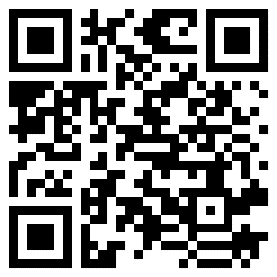 Chow: $25 (CASH ONLY)If you are not presentable and ready for drill, you will be sent home before check in.Prepare and bring what is required to drill according to the website.ANNUAL INSPECTION, ATTENDANCE IS MANDATORY!!WE HAVE A NEW ATTENDANCE FORM.  You will need to update your attendance prior to coming to drill.  You can scan this QR code to access the new attendance form or click the link: https://forms.office.com/r/k3JT0stHuiChow: $25 (CASH ONLY)If you are not presentable and ready for drill, you will be sent home before check in.Prepare and bring what is required to drill according to the website.ANNUAL INSPECTION, ATTENDANCE IS MANDATORY!!WE HAVE A NEW ATTENDANCE FORM.  You will need to update your attendance prior to coming to drill.  You can scan this QR code to access the new attendance form or click the link: https://forms.office.com/r/k3JT0stHuiChow: $25 (CASH ONLY)If you are not presentable and ready for drill, you will be sent home before check in.Prepare and bring what is required to drill according to the website.ANNUAL INSPECTION, ATTENDANCE IS MANDATORY!!WE HAVE A NEW ATTENDANCE FORM.  You will need to update your attendance prior to coming to drill.  You can scan this QR code to access the new attendance form or click the link: https://forms.office.com/r/k3JT0stHuiFUTURE EVENTSFUTURE EVENTSFUTURE EVENTSFUTURE EVENTSDRILL ROUTINEDRILL ROUTINEDRILL ROUTINEDRILL ROUTINE